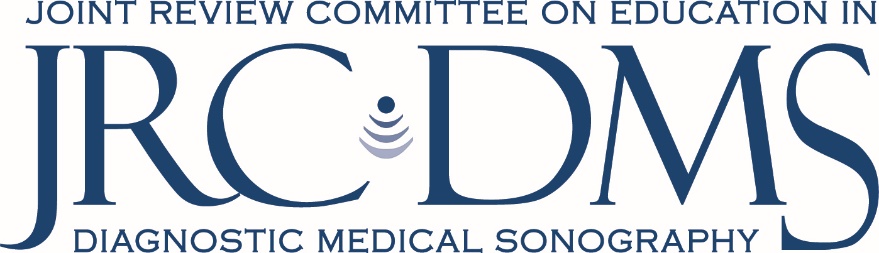 Retention Calculation, Analysis and Action PlanInstructions: Please include information on retention for the past three years of graduated cohorts. Please describe how your program calculates retention and re-entry of students.Please describe how your program calculates retention and re-entry of students.Please describe how your program calculates retention and re-entry of students.Please describe how your program calculates retention and re-entry of students.Please describe how your program calculates retention and re-entry of students.Please describe how your program calculates retention and re-entry of students.Please describe how your program calculates retention and re-entry of students.Please describe how your program calculates retention and re-entry of students.Please describe how your program calculates retention and re-entry of students.Please describe how your program calculates retention and re-entry of students.Cohort nameDate of entry/date of completionNumber of students admittedNumber of re-entry studentsNumber of students completingon-timePlease indicate the number of students per cohort for each Attrition Reason CodesP = Personal, F = Financial, B = Behavioral, W = Academic Withdrawal, D = Academic Dismissal, O = OtherPlease indicate the number of students per cohort for each Attrition Reason CodesP = Personal, F = Financial, B = Behavioral, W = Academic Withdrawal, D = Academic Dismissal, O = OtherPlease indicate the number of students per cohort for each Attrition Reason CodesP = Personal, F = Financial, B = Behavioral, W = Academic Withdrawal, D = Academic Dismissal, O = OtherPlease indicate the number of students per cohort for each Attrition Reason CodesP = Personal, F = Financial, B = Behavioral, W = Academic Withdrawal, D = Academic Dismissal, O = OtherPlease indicate the number of students per cohort for each Attrition Reason CodesP = Personal, F = Financial, B = Behavioral, W = Academic Withdrawal, D = Academic Dismissal, O = OtherPlease indicate the number of students per cohort for each Attrition Reason CodesP = Personal, F = Financial, B = Behavioral, W = Academic Withdrawal, D = Academic Dismissal, O = OtherCohort nameDate of entry/date of completionNumber of students admittedNumber of re-entry studentsNumber of students completingon-timePFBWDOAnalysis if cause(s)  Action plan 